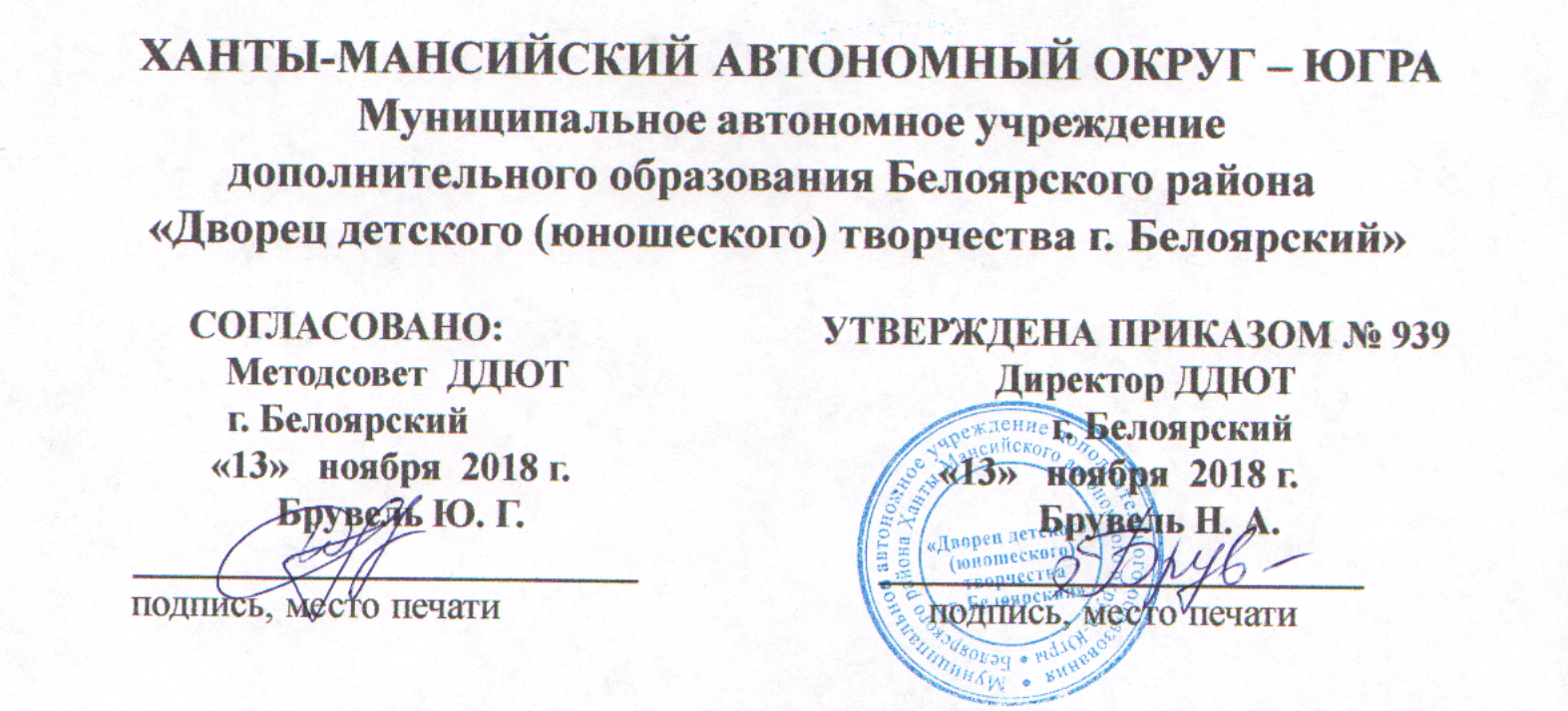 ДОПОЛНИТЕЛЬНАЯ ОБЩЕОБРАЗОВАТЕЛЬНАЯ 
(ОБЩЕРАЗВИВАЮЩАЯ)  ПРОГРАММА«МУЛЬТИЛОГИКА. РОБОМИР»Сделай самПРОГРАММАРассчитана на детей в возрасте от 5 до 15 лет.Срок реализации программы: 2 месяца, 24 часа1 месяц – 8 часов, 2 месяц – 16 часовНаполняемость групп – 10-12 учащ.Автор программы:  педагог дополнительного образованияСтанислав Геннадьевич БрувельВысшее педагогическое образованиеПрограмма реализуется без требований к профессиональной квалификации и к соответствию  квалификации  г. Белоярский – 2018 г.Пояснительная запискаПрограмма разработана в соответствии с нормативно-правовыми документамиФЗ «Об образовании в РФ» от 29.12.12 № 273-ФЗ, ст. 15, 16, 28 и др.Распоряжение Правительства РФ от 29 декабря 2014 г. N 2765-р «О Концепции Федеральной целевой программы развития образования на 2016–2020 гг.».Приказ Минпросвещения России от 09.11.2018 № 196 «Об утверждении Порядка организации и осуществления образовательной деятельности по дополнительным общеобразовательным программам».Метод. рекомендации Минобрнауки РФ по проектированию дополнительных образовательных общеразвивающих программ от 18.11.15.Концепция развития дополнительного образования детей от 04.09.14 № 1726-р и план мероприятий по её реализации от 24.04.15 № 729-р.Актуальность. Робототехника сегодня входит в число нескольких приоритетных направлений технологического развития в сфере информационных технологий, которые определены Правительством в рамках «Стратегии развития отрасли информационных технологий в РФ на 2014–2020 годы и на перспективу до 2025 года». Приоритеты государственной политики в области дополнительного образования обусловили развитие и поддержку образовательных программ технической направленности. Моделирование различных объектов посредством конструкторов KNEX и LEGO с последующим программированием их функциональных способностей позволяет внедрять информационные технологии в образовательный процесс, овладевать обучающимися элементами компьютерной грамотности, формировать у ребят умения и навыки работы с современными техническими средствами.Общеразвивающая программа «Мультилогика» интересна тем ребятам, которые увлекаются конструированием, программированием, робототехникой. Из простейшего конструктора ребенок может собрать любую конструкцию, которую затем с помощью специального датчика подключает к компьютеру, и составляет сам программу управления своего изобретения.Педагогическая целесообразность. Задачи этой программы – научить детей работать со знакомыми, доступными каждому, экологически чистыми элементами конструктора, роботехники. Помимо этого научить детей фантазировать и видеть необычное в самом простом и привычном, умению передавать с помощью конструктора образы реальной жизни, прототипировать объекты жизнедеятельности, моделировать инженерно-технические решения, программировать, пробудить интерес к творчеству.Если первая модель ребенка не потребует от него больших временных затрат, да еще и достаточно успешно пройдет испытания, он охотно примется за новую модель другой схемы. На моделях, которые делаются достаточно быстро, легко экспериментировать и это может усилить желание ребенка заниматься моделированием и конструированием. Работа со старшими ребятами уже помимо моделирования и конструирования предполагает также обучение навыкам программирования. В течение года ребята не только приобретают теоретические знания, но и обучаются практическому конструированию и программированию что немало важно для их подготовки по приобретаемым навыкам: свободное конструирование, сенсорно-двигательная координация, языковое искусство, самовыражение и коммуникация, творческое мышление, работа в группе.Попробовав свои силы на различных моделях, приобретая начальную теоретическую подготовку и практические навыки в работе, каждый ребенок может определить для себя, что ему нравится.Новизна программы. Моделирование и изготовление. Усвоение ребенком новых знаний и умений, формирование его способностей происходит не путем пассивного восприятия воздействий преподавателя, а в активной форме в процессе различных видов детской деятельности – изготовления моделей, управление моделью в соответствии с инструкциями, изобретению собственных способов программирования, формирование вопросов во время разработки модели, умение выдвигать гипотезы и строить предположения, развитие позитивного отношения к ошибкам; рассмотрение их как возможности продвижения изучения и осознания материала. Отличительной особенностью программы является воспитание у ребят интереса и любви к технике, к изобретению многообразных моделей, предлагаемых детям для изготовления. В ходе реализации программы углубленно изучается своеобразие технического творчества, что помогает ребятам расширить круг мировоззрения в области техники.Цели:– формирование инженерно-технических и конструкторских способностей обучающихся посредством освоения технологий программно-информационного проектирования в области роботехники.Задачи:– сконструировать представления об основах программирования (язык, интерфейс LEGO Mindstorms NXT (LEGO Mindstorms EV3); (язык, интерфейс KNEX); – сформировать представления о специфике технического моделирования и конструирования; – освоить практики программирования в компьютерной среде NXT и EV3; Technologica Mode Select;– развивать умения конструировать по предложенным схемам, а также проектировать собственные технологии сборки и программирования;– способствовать повышению уровня мотивации у обучающихся к техническому творчеству;– развивать у обучающихся инженерно-техническое мышление.Обучающиеся должны научиться целенаправленно применять полученные знания и практические навыки в разработке и изготовлении различных технических устройств.На занятиях в объединении применяются различные методы обучения, которые обеспечивают получение учащимися необходимых знаний, умений и навыков, активизируют их мышление, развивают и поддерживают интерес к конструированию и программированию.Основные принципы программы: последовательность и преемственность.Первые модели делаются по готовым схемам, но следующий шаг – соединение мотора и модели, соединение модели с компьютерным приложением.Первые модели делаются по готовым схемам, но следующий шаг – соединение мотора и модели, соединение модели с компьютерным приложением.Возраст детей, участвующих в реализации данной образовательной программы: от 5 до 15 лет. Сроки реализации образовательной программы – 1 год. Режим занятий. – 2 раза в неделю, продолжительность занятий 2 часа – по 40 минут с десятиминутным перерывом.Техническое оснащение занятий включает в себя:Учебный кабинет для занятий;Интерактивная доска, мультимедийный проектор;Компьютерные столы (8 штук, в зависимости от количества учащихся), стулья – 8 шт;Моноблоки – 8 шт;Роботы LEGO Mindstorms NXT (LEGO Mindstorms EV3)Программное обеспечение LEGO Mindstorms NXT (LEGO Mindstorms EV3)Конструктор KNEXПЕРВЫЙ МОДУЛЬОжидаемые результаты Личностные результатыпредставление о значение труда и творчества в жизни человека и общества;знание о необходимости уважительного отношения к труду и творчеству своих сверстниковинтерес к основным техническим профессиям;интерес  к конструированию и моделированию как виду творческой деятельности;знание о необходимости взаимоуважения в процессе коллективной работы;дисциплинированность, последовательность и настойчивость в выполнении конструкторских  заданий;знание о необходимости соблюдения порядка на рабочем месте;бережное отношение к результатам своего труда, труда других людей, к имуществу учреждения, личным вещам;стремление к самореализации в конструировании.Метапредметные результатыЛичностные универсальные учебные действияпроявление интереса к познавательной и творческой деятельностисамооценка собственной деятельности совместно с педагогомсамоанализ результатов совместно с педагогом;знание о сопереживании и уважение к результатам деятельности других.Регулятивные универсальные учебные действия Обучающиеся научатьсясовместно с педагогом принимать и сохранять учебную задачу;совместно с педагогом планировать свои действия;совместно с педагогом осуществлять итоговый и пошаговый контроль по результату; при содействии педагога оценивать правильность выполнения действия на уровне адекватной ретроспективной оценки соответствия результатов требованиям данной задачи и задачной области;при содействии педагога корректировать и исправлять ошибки.Познавательные универсальные учебные действияОбучающиеся научатьсяпри содействии педагога использовать знаково-символические средства, в том числе модели (включая виртуальные) и схемы (включая концептуальные) для решения задач;совместно с педагогом строить сообщения в устной форме;совместно с педагогом осуществлять анализ объектов с выделением существенных и несущественных признаков;совместно с педагогом осуществлять синтез как составление целого из частей;при содействии педагога проводить сравнение, сериацию и классификацию по заданным критериям;при содействии педагога строить рассуждения в форме связи простых суждений об объекте, его строении, свойствах и связях;Коммуникативные результатыОбучающиеся научатьсяпри содействии педагога учитывать разные мнения и стремиться к координации различных позиций в сотрудничестве;при содействии педагога формулировать собственное мнение и позицию;при содействии педагога договариваться и приходить к общему решению в совместной деятельности, в том числе в ситуации столкновения интересов;при содействии педагога  строить понятные для партнёра высказывания, учитывающие, что партнёр знает и видит, а что нет;при содействии педагога задавать вопросы;Предметные результаты Обучающиеся должны знать:– меры безопасности при работе в объединении;–  изучение строительного набора KNEX;–  способы соединения деталей;–  технология создания моделей; Обучающиеся должен уметь.–  качественно и правильно изготавливать модели по схеме;–  умение работать с техническим оборудованием;Первый модуль. КОНСТРУИРОВАНИЕ KNEX/Календарный учебный графикСодержаниеОсновная задача, которая стоит перед воспитанниками – это построение собственных робомиров посредством конструирования и прототипирования моделей автоматизированных механизмов (роботов), которые будут необходимы во всех сферах жизнедеятельности общества. С использованием конструктора KNEX.В рамках каждой темы реализуется три этапаКонструирование моделей от солнечной энергии, правильное применение способов соединения деталей.Конструирование автоматизированных моделей, правильное применение способов соединения деталей.Презентация своих РобоМиров. ВТОРОЙ МОДУЛЬОжидаемые результаты: Личностные результаты:представление о значение труда и творчества в жизни человека и общества;знание о необходимости уважительного отношения к труду и творчеству своих сверстниковинтерес к основным техническим профессиям;интерес  к конструированию и моделированию как виду творческой деятельности;знание о необходимости взаимоуважения в процессе коллективной работы;дисциплинированность, последовательность и настойчивость в выполнении конструкторских  заданий;знание о необходимости соблюдения порядка на рабочем месте;бережное отношение к результатам своего труда, труда других людей, к имуществу учреждения, личным вещам;стремление к самореализации в конструировании.Метапредметные результатыЛичностные универсальные учебные действияпроявление интереса к познавательной и творческой деятельностисамооценка собственной деятельности совместно с педагогомсамоанализ результатов совместно с педагогом;знание о сопереживании и уважение к результатам деятельности других.Регулятивные универсальные учебные действия Обучающиеся научатьсясовместно с педагогом принимать и сохранять учебную задачу;совместно с педагогом планировать свои действия;совместно с педагогом осуществлять итоговый и пошаговый контроль по результату; при содействии педагога оценивать правильность выполнения действия на уровне адекватной ретроспективной оценки соответствия результатов требованиям данной задачи и задачной области;при содействии педагога корректировать и исправлять ошибки.Познавательные универсальные учебные действияОбучающиеся научатьсяпри содействии педагога использовать знаково-символические средства, в том числе модели (включая виртуальные) и схемы (включая концептуальные) для решения задач;совместно с педагогом строить сообщения в устной форме;совместно с педагогом осуществлять анализ объектов с выделением существенных и несущественных признаков;совместно с педагогом осуществлять синтез как составление целого из частей;при содействии педагога проводить сравнение, сериацию и классификацию по заданным критериям;при содействии педагога строить рассуждения в форме связи простых суждений об объекте, его строении, свойствах и связях;Коммуникативные результатыОбучающиеся научатьсяпри содействии педагога учитывать разные мнения и стремиться к координации различных позиций в сотрудничестве;при содействии педагога формулировать собственное мнение и позицию;при содействии педагога договариваться и приходить к общему решению в совместной деятельности, в том числе в ситуации столкновения интересов;при содействии педагога  строить понятные для партнёра высказывания, учитывающие, что партнёр знает и видит, а что нет;при содействии педагога задавать вопросы;Предметные результаты Обучающиеся должны знать:– меры безопасности при работе в объединении;–  изучение строительного набора KNEX;–  способы соединения деталей;–  технология создания моделей; Обучающиеся должен уметь.–  качественно и правильно изготавливать модели по схеме;–  умение работать с техническим оборудованием;Второй модуль. КОНСТРУИРОВАНИЕ LEGOКалендарный учебный графикСодержаниеОсновная задача, которая стоит перед воспитанниками – это построение собственных робомиров посредством конструирования и прототипирования моделей автоматизированных механизмов (роботов), которые будут необходимы во всех сферах жизнедеятельности общества. С использованием робототехники LEGO.В рамках каждой темы реализуется три этапаКонструирование моделей в контексте поставленной технологической проблематики, правильное применение способов соединения деталей.Конструирование автоматизированных моделей, правильное применение способов соединения деталей.Презентация своих РобоМиров. Оценка результатов и формы контроля.Личностные результаты:Диагностика личностных результатовhttp://ddutbel86.ru/page.php?level=3&id_level_1=25&id_level_2=27&id_level_3=50Метапредметные и предметные результатыГолуб Г. Б., Чуракова О. В. Технология портфолио в системе педагогической диагностики: Методические рекомендации для учителя по работе с портфолио проектной деятельности учащихся. – Самара: Изд-во «Профи», 2004. – 62 с.http://ddutbel86.ru/page.php?level=3&id_level_1=25&id_level_2=27&id_level_3=50Компетентностные результаты:ОЦЕНКА КОМПЕТЕНТНОСТНЫХ РЕЗУЛЬТАТОВ И ДОСТИЖЕНИЙ" А. А. Попов, С. В. Ермаков, И. М. Ремаренкоhttp://ddutbel86.ru/page.php?level=3&id_level_1=25&id_level_2=27&id_level_3=50Предметные результаты:Фестиваль Портфолио.Тестирование.Выставки и конкурсы в области робототехники и программированияМетодическое обеспечениеКомпетентностный подход – образовательная деятельность ребенка организуется через постановку открытых задач и погружение в различные профессиональные практики. (АНО «Открытое образования», доктор  философ. наук А. А. Попов)Личностно-ориентированный подход ставит в центр учебно-воспитательного процесса личность ученика, учет его способностей, возможностей и склонностей. Творческая проектная деятельность ориентирована на моделирование социального взаимодействия учащихся с целью решения задачи, которая определяется в рамках определенной темы.Обучение в сотрудничестве реализует идею взаимного обучения, осуществляя как индивидуальную, так и коллективную ответственность за решение учебных задач.Информационно-коммуникативные технологии – расширяют рамки образовательного процесса, повышая его практическую направленность, способствуют интенсификации самостоятельной работы учащихся и повышению познавательной активности.Проектная деятельность обучающихся – инновационная технология, отвечающая современным требованиям развивающего обучения.Инновационная направленность заключается в том, что  дает возможность утверждать, что: 1. Проектная деятельность детей наиболее эффективна в условиях дополнительного образования.2. Научное творчество педагога как основной психолого-педагогический принцип его деятельности – важнейший мотивационный фактор проектной деятельности воспитанников.3. В условиях реализации системно-деятельностного и компетентностного подхода к организации образовательного процесса переход воспитанников к проектной деятельности позволяет обучить ребенка различным способам осуществления деятельности, самостоятельному выбору способа деятельности при решении возникающей проблемы.Цель проектного обучения состоит в том, чтобы создать условия, при которых учащиеся: самостоятельно и охотно приобретают недостающие знания из разных источников; учатся пользоваться приобретенными знаниями для решения познавательных и практических задач; приобретают коммуникативные умения, работая в различных группах; развивают у себя исследовательские умения (умения выявления проблем, сбора информации, наблюдения, проведения эксперимента, анализа, построения гипотез, обобщения); развивают системное мышление.Исходные теоретические позиции проектного обучения:В центре внимания – обучающийся, содействие развитию его творческих способностей.Образовательный процесс строится не в логике учебного предмета, а в логике деятельности, имеющей личностный смысл для обучающегося, что повышает его мотивацию в учении.Индивидуальный темп работы над проектом обеспечивает выход каждого обучающегося на свой уровень развития; Комплексный подход в разработке учебных проектов способствует сбалансированному развитию основных физиологических и психических функций обучающегося; Глубокое, осознанное усвоение базовых знаний обеспечивается за счет универсального их использования в разных ситуациях. Системы действий педагога и обучающихся.С целью выделения систем действий педагога и обучающихся предварительно важно определить этапы разработки проекта. К настоящему моменту сложились следующие стадии разработки проекта: разработка проектного задания, разработка самого проекта, оформление результатов, общественная презентация, рефлексия.Критериями оценки является достижение и цели проекта, и достижение надпредметных целей (что представляется более важным), которые обеспечивают проектное обучение.Результат. Если цели проекта достигнуты, то мы можем рассчитывать на получение качественно нового результата, выраженного в развитии познавательных способностей обучающегося и его самостоятельности в учебно-познавательной деятельности.Список используемой литературыФЗ-273 от 29.12.12 «Об образовании в РФ».Концепция развития дополнительного образования в РФ, утвержденная распоряжением Правительства Российской Федерации от 4 сентября 2014 г. № 1726-р.Приказ Министерства образования и науки Российской Федерации (Минобрнауки России) от 29 августа 2013 г. N 1008 г. Москва "Об утверждении Порядка организации и осуществления образовательной деятельности по дополнительным общеобразовательным программам". Концепция развития дополнительного образования детей в ХМАО-Югра, утвержденная приказом ДОиМП ХМАО-Югры № 229 06.03.2014 г.Буйволова Л. Н. Кочнева С. В. Полезные советы по экспертизе образовательных программ.– Бюллетень.– 2014.– 4(34).Голуб Г.Б., Чуракова О.В. Технология портфолио в системе педагогической диагностики: Методические рекомендации для учителя по работе с портфолио проектной деятельности учащихся. – Самара: Изд-во «Профи», 2004. – 62 с.Вязовов С.М, Калягина О.Ю, Слезин К.А. Соревновательная робототехника: приемы программирования в среде EV3 – Челябинск: Взгляд, 2011. – 132 с.Мякушко А.А. Основы образовательной робототехники: Учебно-методическое пособие для учителя. – М.,2010. – 80 с.Образовательная робототехника в начальной школе: учебно-методическое пособие / Т. Ф. Мирошина, Л. Е. Соловьева, А. Ю. Могилева, Л. П. Перфильева; под рук. В. Н. Халамова.; М-во образования и науки Челябинской обл., ОГУ «Обл. центр информ. и материально-технического обеспечения образовательных учреждений, находящихся на территории Челябинской обл.» (РКЦ) — Челябинск: Взгляд, 2011. — 152 с.: ил.Халамов В. Робототехника в образовании.Попов А. А. Образовательные программы и элективные курсы компетентностного подхода. – М.: ЛЕНАНД, 2015.–344 с.http://education.lego.com/www.игра-фгос.рф Тема СодержаниеКоличество часовтеорияпрактикаОрганизация тематических группФормирование идеи, замысла, названия своего робомира, актуализация проблем22ПроектированиеРазработка конструкторских проектов413Конструирование Конструирование моделей22ВыставкаПрезентация моделей22Итого8датаформ занятияТема СодержаниеКоличество часовтеорияпрактика1 неделяпрактикум конструированияОрганизация тематических группФормирование идеи, замысла, названия своего робомира, актуализация проблем222 неделяпрактикум конструированияПроектированиеРазработка конструкторских проектов4133 неделяпрактикум конструированияКонструирование Конструирование моделей224 неделяпрактикум конструированияВыставкаПрезентация моделей22Итого8Тема СодержаниеКоличество часовтеорияпрактикаОрганизация тематических группФормирование идеи, замысла, названия своего робомира, актуализация проблем22ПроектированиеРазработка новых конструкторских проектов211Конструирование Конструирование новых моделей413ПрограммированиеСоздание новых схем программирования моделей615ВыставкаПрезентация моделей22Итого16датаформа занятияТема СодержаниеКоличество часовтеорияпрактика1 неделяпрактикум программированияОрганизация тематических группФормирование идеи, замысла, названия своего робомира, актуализация проблем22практикум программированияПроектированиеРазработка новых конструкторских проектов2112 неделяпрактикум программированияКонструирование Конструирование новых моделей4133-4 неделипрактикум программированияПрограммированиеСоздание новых схем программирования моделей615ВыставкаПрезентация моделей22Итого16